XXI OGÓLNOPOLSKI ZLOT NIZINNY PRZEWODNIKÓW PTTKPONIDZIE 12-14.05.2017 r.ZGŁOSZENIEOdpłatność:Trasa: A i B - 300,00 zł; Trasa C2 - 380,00 zł; Trasa C1 - 20,00 zł;zgłoszenie i dowód wpłaty należy przesłać mailem: na adres ponidzie2017.oznp@gmail.comlub pocztą na adres oddziału do dnia 28 kwietnia 2017 r. Liczba miejsc ograniczona, decyduje kolejność zgłoszeń. Wpłata na konto:    Oddział Świętokrzyski PTTK im. St. Jeżewskiego                                    Aleja 3 Maja 5, 27-400 Ostrowiec Św.                                     48 8507 0004 2003 3000 1848 0001                                    tytułem: imię nazwisko XXI OZNP PTTKW przypadku rezygnacji z uczestnictwa w zlocie po 28.04.2017 r. wpisowe nie podlega zwrotowi.Wyrażam zgodę na przetwarzanie moich danych osobowych dla potrzeb niezbędnych do realizacji zlotu (zgodnie z Ust. z dnia 29.08.1997 r. o Ochronie Danych Osobowych; tekst jednolity: Dz. U. z 2002r. Nr 101, poz. 926 ze zm.)...........................................                                                                 ........................................                                                        (miejscowość, data)                                                                                                                                                                             (podpis)  *) brak wypełnienia rubryki oznacza rezygnację z wystawienia faktury VAT**) postaw "X" z prawej strony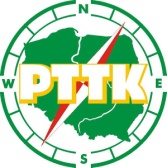 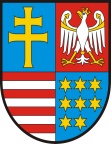 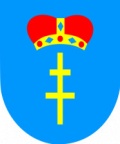 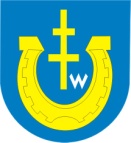 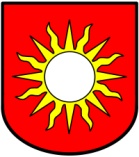 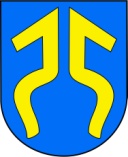 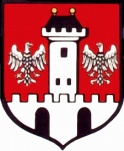 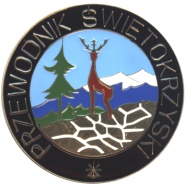 Imię i nazwiskoPESELAdres do korespondencjiTelefone-mailNr leg. PTTKNr leg. przewodnickiejNazwa organizacjiDane do wystawienia faktury VAT*Wybieram trasę**ABC1C2Nocleg wstępny ze śniadaniem 11/12.05 (Trasy A i B)**Nocleg wstępny ze śniadaniem 11/12.05 (Trasy A i B)**Nocleg wstępny ze śniadaniem 11/12.05 (Trasy A i B)**Nocleg wstępny ze śniadaniem 11/12.05 (Trasy A i B)**Nocleg wstępny ze śniadaniem 11/12.05 (Trasy A i B)**TakNieKorzystam z własnego kajaka (Trasa C1 i C2)**Korzystam z własnego kajaka (Trasa C1 i C2)**Korzystam z własnego kajaka (Trasa C1 i C2)**Korzystam z własnego kajaka (Trasa C1 i C2)**Korzystam z własnego kajaka (Trasa C1 i C2)**TakNieKorzystam z własnego roweru (Trasa B)**Korzystam z własnego roweru (Trasa B)**Korzystam z własnego roweru (Trasa B)**Korzystam z własnego roweru (Trasa B)**Korzystam z własnego roweru (Trasa B)**TakNieData i godz. przyjazduKwotę:                                                              wpłaciłam/em w dniuKwotę:                                                              wpłaciłam/em w dniuKwotę:                                                              wpłaciłam/em w dniuKwotę:                                                              wpłaciłam/em w dniuKwotę:                                                              wpłaciłam/em w dniuKwotę:                                                              wpłaciłam/em w dniuKwotę:                                                              wpłaciłam/em w dniuKwotę:                                                              wpłaciłam/em w dniuKwotę:                                                              wpłaciłam/em w dniu